Si ce message ne s’affiche pas correctement, cliquez ici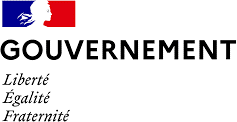 NOTE AUX REDACTIONSParis, le 27 septembre 2021Brigitte KLINKERTMinistre déléguée auprès de la Ministre du Travail, de l'Emploi et de l'Insertion, chargée de l'Insertionse rendra dans le département de l'Oise le mardi 28 septembre 2021.À l’occasion de la présentation de la stratégie nationale de prévention et de lutte contre la pauvreté, le 13 septembre 2018, le Président de la République a fixé une ambition claire à l’ensemble des acteurs impliqués dans les politiques d’insertion : la création d’un Service Public de l’Insertion et de l’Emploi (SPIE) qui permette à toutes celles et ceux qui veulent trouver une place dans la société par le travail et l’activité d'y parvenir.Suite à un appel à manifestation d’intérêt du 16 décembre 2020, 31 territoires ont été sélectionnés pour le déploiement du SPIE en avril 2021, dont le département de l'Oise.À travers le projet du département, la coopération et la coordination des acteurs  de  l’insertion sur le territoire doit permettre un parcours simplifié et personnalisé pour chaque personne accompagnée vers l’activité, la formation et l’emploi.L’État  soutient ce déploiement avec un budget de 30 Millions d’euros en 2021 investi dans  les projets sélectionnés et les outils mis à disposition des territoires,  notamment  les  solutions numériques.Ce soutien s’inscrit dans l’engagement du Gouvernement pour l’insertion sociale et professionnelle et conforte les actions déjà menées en ce domaine  dont  la  contractualisation avec les conseils départementaux dans le cadre de la stratégie de prévention et de lutte contre la pauvreté pour l’insertion des allocataires du RSA, le plan de relance pour l’inclusion, l’extension des territoires zéro chômeur ou le plan 1  jeune  1 solution.La ministre ira à la rencontre d’acteurs de l’insertion engagés dans le projet SPIE de l'Oise   et échangera avec l’ensemble des parties au projet sur les solutions qui seront déployées   sur le territoire.Programme prévisionnel du mardi 28 septembre 2021 dans le département de l'Oise :9h30	Réunion d'installation et signature de la convention pour la mise en œuvre territoriale du SPIE au conseil départemental de l'Oise1, rue Cambry - 60 000 BeauvaisToute presse accréditée Micro tendu à l'issue11h15	Visite de la cité des métiers de GrandvilliersPrésentation de l'association Actif Pour s'insérer Durablement Dans la ViePrésentation de l'atelier chantier d'insertion Itiner'air Gourmand11, Avenue Saget - 60 210 GrandvilliersToute presse accréditée Micro tendu à l'issueAccréditations obligatoires à l'adresse suivante :pref-communication@oise.gouv.frLes mesures barrières et notamment la distanciation physique seront strictement respectées.Secrétariat communication et presse Ministère chargé de l'Insertion Cabinet de Brigitte KLINKERTTél : 01 49 55 31 23Mél : sec.presse.insertion@cab.travail.gouv.frConformément à la loi informatique et libertés du 06/01/1978 (art.27) et au Règlement Général sur la Protection des Données (Règlement UE 2016/679) ou « RGPD », vous disposez d'un droit d'accès et de rectification des données vousconcernant. Vous pouvez exercer vos droits en adressant un e-mail à l’adresse D DC-RGPD-CAB@ddc.social.gouv.fr.Si vous ne souhaitez plus recevoir nos communications, s uivez ce lien